武汉理工大学与韩国建国大学 交流项目介绍项目简介根据我校与韩国建国大学（Konkuk University）签订的校际合作交流协议，两校开展学分项目的合作，我校可选派优秀学生于2018年8月前往该校参加学分项目。学分项目即我校学生完成至少1年的本科学习后，符合条件者赴韩国建国大学学习1学期，在建国大学修得的学分转移回我校。选拔对象1、选拔对象：我校理工类、经管类、艺术类、人文社科类专业背景二、三年级全日制本科生2、招生名额：1人，武汉理工大学选拔，韩国建国大学择优录取。录取条件1、英文授课，要求TOEFL80分以上或IELTS 6.0以上，或者英语CET4/6≥500分2、通过韩国建国大学的材料审核境外费用交换生1人，韩国建国大学免收学费，学生需承担交流期间的旅费、生活费、保险费及其他费用五、报名须知1、报名时间：自通知发布之日起至2018年4月5日2、报名地点：教务处学籍管理办公室（马房山校区东院行政楼206室）六、 报名咨询：国际教育学院 地址：武汉理工大学东院第四教学楼 305/503办公室电话：027-87859232（李老师）027-87859015（朱老师/吴老师）027-87859268（彭老师）027-87859079（万老师）邮箱：zhongfa@whut.edu.cn；studyabroad@whut.edu.cn；ciee@whut.edu.cn  ；cgb@whut.edu.cn网址：ciee.whut.edu.cn微信公众号：武汉理工大学留学百科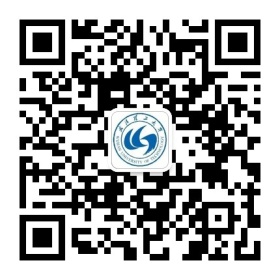 